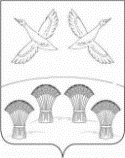 РЕШЕНИЕСОВЕТА СВОБОДНОГО СЕЛЬСКОГО ПОСЕЛЕНИЯПРИМОРСКО-АХТАРСКОГО РАЙОНАчетвертого созыва25 июля 2023 года                                                                                           № 214х. СвободныйВ соответствии с Федеральными законами от  № 131- ФЗ «Об общих принципах организации местного самоуправления в Российской Федерации», от 31.07.2020 № 248-ФЗ «О государственном контроле (надзоре) и муниципальном контроле в Российской Федерации», на основании протеста прокурора от 31.03.2023 года №7-02/698-23-20030042, руководствуясь Уставом Свободного сельского поселения Приморско-Ахтарского района, Совет Свободного сельского поселения Приморско-Ахтарского района решил:1. Внести следующие изменения в Положение о муниципальном контроле на автомобильном транспорте и дорожном хозяйстве в Свободном сельском поселении Приморско-Ахтарского района, утвержденное Решением Совета Свободного сельского поселения Приморско-Ахтарского района Краснодарского края от 15.12.2021 года №138» (далее – Положение):1.1. пункт 3.1. Положения дополнить абзацем вторым следующего содержания:«Профилактические мероприятия, предусмотренные программой профилактики рисков причинения вреда, обязательны для проведения Контрольным органом.»;1.2. абзац второй пункта 5.7. Положения изложить в новой редакции: «1) выдать после оформления акта контрольного мероприятия субъекту муниципального контроля обязательное для выполнения предписание об устранении выявленных нарушений с указанием разумных сроков их устранения, а также других мероприятий (или) о проведении мероприятий по предотвращению причинения вреда (ущерба) охраняемым законом ценностям. Предписание оформляется по форме согласно приложению 4 к настоящему Положению»;1.3. дополнить Положение приложением №4 в редакции приложения к настоящему Решению. 2. Настоящее решение разместить на официальном сайте администрации Свободного сельского поселения Приморско-Ахтарского района в информационно-телекоммуникационной сети «Интернет».3. Контроль за выполнением настоящего решения оставляю за собой.4. Настоящее решение вступает в силу со дня его обнародования.Приложение: Приложение. Глава Свободного сельского поселенияПриморско-Ахтарского района	И.И. ЧернобайПриложение №4 к Положению о муниципальном контроле на автомобильном транспорте и дорожном хозяйстве в Свободном сельском поселении Приморско-Ахтарского районаФормаПРЕДПИСАНИЕ_____________________________________________________________________(указывается полное наименование контролируемого лица в дательном падеже)об устранении выявленных нарушений обязательных требованийПо результатам _____________________________________________________________,(указываются вид и форма контрольного мероприятия (далее - КОНТРОЛЬНЫХ МЕРОПРИЯТИЙ) в соответствии с решением Контрольного органа о проведении КОНТРОЛЬНЫХ МЕРОПРИЯТИЙ)проведенной _______________________________________________________________                                  (указывается полное наименование контрольного органа)в отношении _______________________________________________________________                                (указывается полное наименование контролируемого лица)в период с «__» _________________ 20__ г. по «__» _________________ 20__ г.на основании ______________________________________________________________(указываются наименование и реквизиты распоряжения/приказа Контрольного органа о проведении КОНТРОЛЬНЫХ МЕРОПРИЯТИЙ)(акт ______________________________ от «__» _______________ 20__ г. № ____)(указываются реквизиты акта КОНТРОЛЬНЫХ МЕРОПРИЯТИЙ)___________________________________________________________________________(указываются вид и форма КОНТРОЛЬНЫХ МЕРОПРИЯТИЙ)выявлены нарушения обязательных требований ________________ законодательства:(перечисляются выявленные нарушения обязательных требований с указанием структурных единиц нормативных правовых актов, которыми установлены данные обязательные требования)На основании изложенного, в соответствии с пунктом 1 части 2 статьи 90 Федерального закона от 31 июля 2020 г. № 248-ФЗ «О государственном контроле (надзоре) и муниципальном контроле в Российской Федерации» ___________________________________________________________________________                          (указывается полное наименование Контрольного органа)предписывает:1. Устранить выявленные нарушения обязательных требований в срок до«______» ______________ 20_____ г.2. Уведомить _______________________________________________________________                                   (указывается полное наименование контрольного органа)об исполнении предписания об устранении выявленных нарушений обязательных требований с приложением документов и сведений, подтверждающих устранение выявленных нарушений обязательных требований, в срок до «__» _______________ 20_____ г. включительно.Неисполнение настоящего предписания в установленный срок влечет ответственность, установленную законодательством Российской Федерации.«О внесении изменений в Положение о муниципальном контроле на автомобильном транспорте и дорожном хозяйстве в Свободном сельском поселении Приморско-Ахтарского района, утвержденное Решением Совета Свободного сельского поселения Приморско-Ахтарского района Краснодарского края от 15.12.2021 года №138»          ПРИЛОЖЕНИЕк Решению СоветаСвободного сельского поселенияПриморско-Ахтарского районаот 25 июля 2023 г. № 214Бланк Контрольного органа_________________________________(указывается должность руководителя контролируемого лица)_________________________________(указывается полное наименование контролируемого лица)_________________________________(указывается фамилия, имя, отчество(при наличии) руководителя контролируемого лица)_________________________________(указывается адрес места нахождения контролируемого лица)___________________________________________________________(должность должностного лица, уполномоченного на проведение контрольных мероприятий)(подпись должностного лица, уполномоченного на проведение контрольных мероприятий)(фамилия, имя, отчество (при наличии) должностного лица, уполномоченного на проведение контрольных мероприятий)